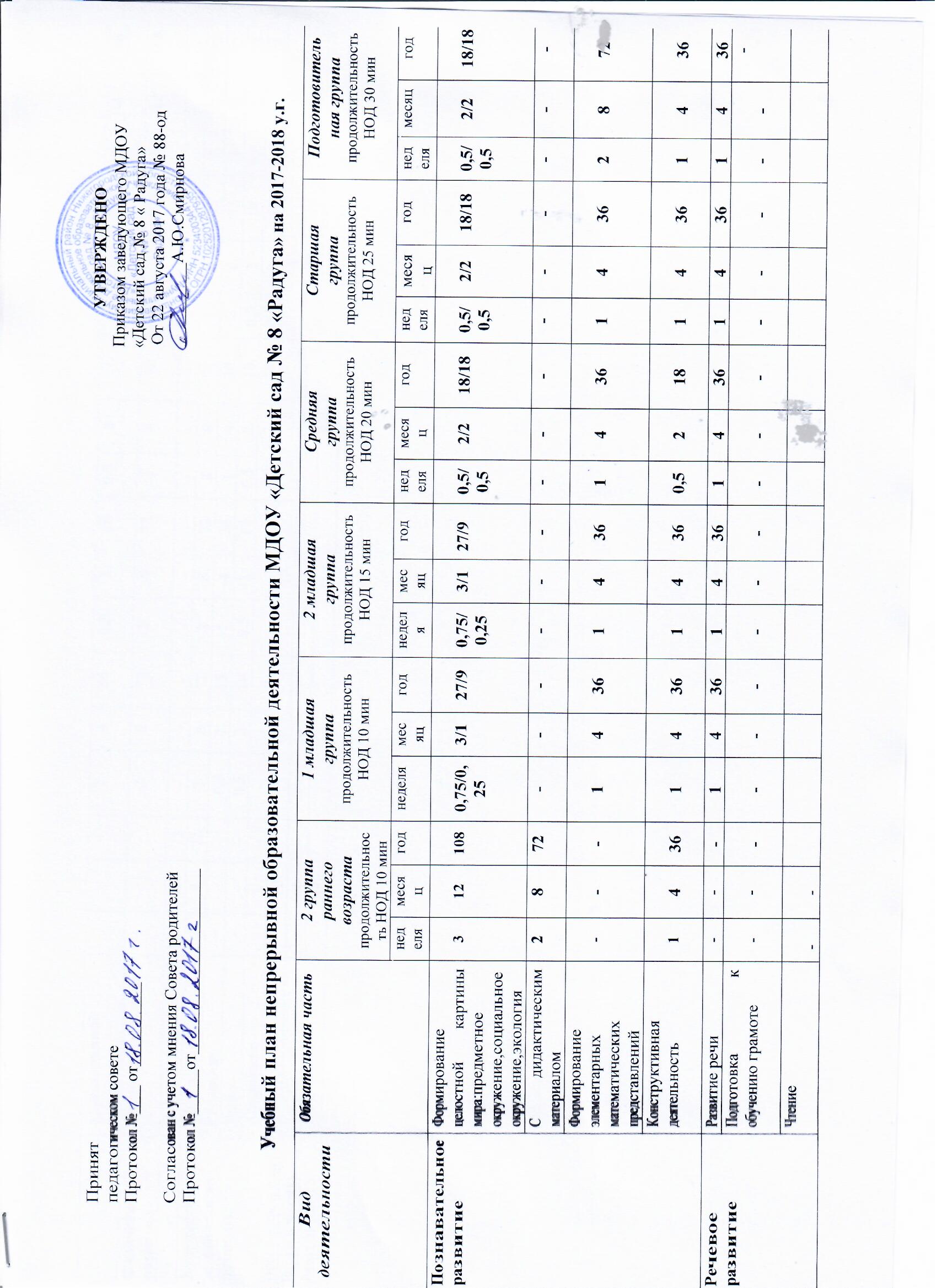 Принят			   	                                                                                                                                                                  УТВЕРЖДЕНО                                                    педагогическом совете		                                                                                                                                            Приказом заведующего МДОУ            Протокол №____ от__________                                                                                                                                                      «Детский сад № 8 « Радуга»                                                                                                                                                                                                             От 22 августа 2017 года № 88-одСогласован с учетом мнения Совета родителей                                                                                                                            __________А.Ю.СмирноваПротокол №______от______________________Учебный план непрерывной образовательной деятельности МДОУ «Детский сад № 8 «Радуга» на 2017-2018 у.г.Вид деятельностиОбязательная часть2 группа раннего возрастапродолжительность НОД 10 мин2 группа раннего возрастапродолжительность НОД 10 мин2 группа раннего возрастапродолжительность НОД 10 мин1 младшая группапродолжительность НОД 10 мин1 младшая группапродолжительность НОД 10 мин1 младшая группапродолжительность НОД 10 мин2 младшая группапродолжительность НОД 15 мин2 младшая группапродолжительность НОД 15 мин2 младшая группапродолжительность НОД 15 минСредняя группа продолжительность НОД 20 минСредняя группа продолжительность НОД 20 минСредняя группа продолжительность НОД 20 минСтаршая группапродолжительность НОД 25 минСтаршая группапродолжительность НОД 25 минСтаршая группапродолжительность НОД 25 минПодготовительная группапродолжительность НОД 30 минПодготовительная группапродолжительность НОД 30 минПодготовительная группапродолжительность НОД 30 минВид деятельностиОбязательная частьнеделямесяцгоднеделямесяцгоднеделямесяцгоднеделямесяцгоднеделямесяцгоднеделямесяцгодПознавательное развитиеФормирование целостной картины мира:предметное окружение,социальное окружение,экология 3121080,75/0,253/127/90,75/0,253/127/90,5/0,52/218/180,5/0,52/218/180,5/0,52/218/18Познавательное развитиеС дидактическим материалом2872---------------Познавательное развитиеФормирование элементарных математических представлений---14361436143614362872Познавательное развитиеКонструктивная деятельность1436143614360,521814361436Речевое развитиеРазвитие речи---14361436143614361436Речевое развитиеПодготовка к обучению грамоте------------------Речевое развитиеЧтение художественной литературы ---14360,52180,521814361436Физическое развитиеФизическая культура---287228722872312108312108Развитие движений2872---------------Художественно-эстетическое развитиеМузыка287228722872287228722872Художественно-эстетическое развитиеРисование---0,52181436143628722872Художественно-эстетическое развитиеЛепка---0,52180,52180,52180,52180,5218Художественно-эстетическое развитиеАппликация------0,52180,52180,5218Всего в неделюВсего в неделю101010101010101010101010131313141414Всего в месяцВсего в месяц404040404040404040404040525252565656Всего в годВсего в год360360360360360360360360360360360360468468468504504504